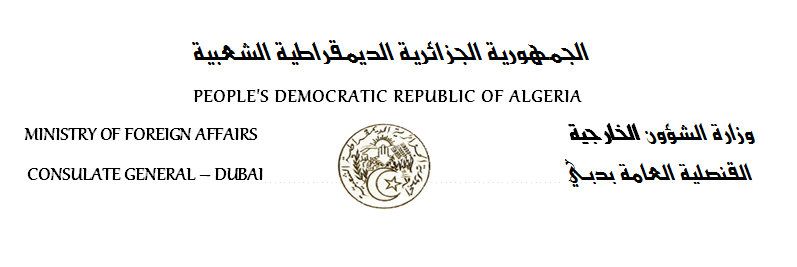 PROCURATION  وكــالــة  في سنة ألفين و سبعة عشر وفي : L’an deux mil dix sept et le :….  أمامنا نحن القنصل العامPar devant nous, Consul Général……………………………………………………………….……………………………………للجمهورية الجزائرية الديمقراطية الشعبية بدبي....................De la République Algérienne Démocratique et Populaire à Dubaï. لقد حضر/تA Comparu         السيّد(ة):M.(Mme) :.المولود(ة):......بتاريخ:Né(e) à :..Le :….ابن(ة):..وFils (Fille) de :.et de :.الساكن(ة):Demeurant à :. الحامل(ة) لبطاقة التعريف الوطنية أو جواز السفر رقم:Portant C.N.I.A ou  Passeport N° :..الصادر(ة) عن:...بتاريخ:و الممدد بتاريخعن.Délivré (e) par . المهنة:Profession :……… الذي(التي) وكّل(ت) وأناب عنه(ها):Lequel (laquelle) à, par ces présents, constitué comme Mandataire                                               السيّد(ة):M. (Mme) :…المولود(ة): ............بتاريخ:Né(e) à :Le :.الساكن(ة) بـ ::Demeurant à :…………الحامل(ة) لبطاقة التعريف الوطنية أو لجواز السفر رقم: Portant C.N.I.A ou  Passeport N° :…موضوع الوكالة                 Objet du mandatحرّر بدبي يوم:Fait à Dubaï Le :.	                                                توقيع الموكـــل (ة)Le Mandant   